 Delegacja z Niemiec 
    W dniach 19-21 czerwca br. gościła w Powiecie Hajnowskim delegacja z zaprzyjaźnionego regionu Amt Hattstedt (Powiat Nordfriesland, Land Szlezwig – Holsztajn), która składała się z: pełnomocnika Zarządu Amt Hattstedt ds. współpracy z Powiatem Hajnowskim – Egona Schwilgina wraz z żoną, skarbnika Amt Hattstedt – Manfreda Gregersena oraz Karen Hansen – Burmistrza miasta Horstedt, członka Zarządu Amt Hattstedt.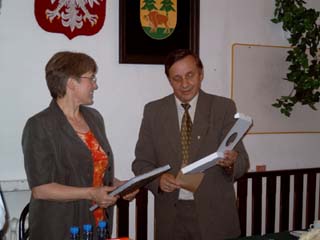 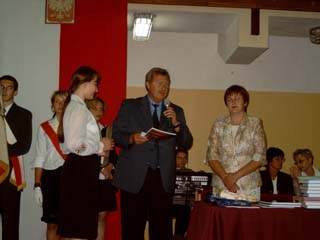 